Answer Key - My Language Homework – Q2:6MondayTuesdayWednesdayThursdayCircle the words that need to be capitalized.My Levi Jeans are very comfortable.Which word could be found on this page of a dictionary?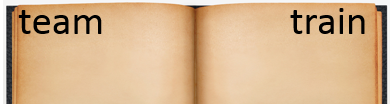 towntallturnCircle the words that need to be capitalized.Jessica and Grace are going to Lake Lanier this weekend. Which definition matches the underlined word? 1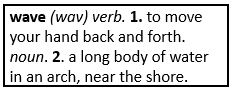 It is nice to wave at your friends to say hello.What does the underlined word mean?  Use the clues in the sentence to help you.The prosperous man has so much money that he can buy anything he wants.wealthy, richHighlight the clue that helped you find the meaning of the word prosperous.The prosperous man has so much money that he can buy anything he wants.Which compound word means “a brush for hair”?goldfishbedtimehairbrushSplit the compound word into parts. What does it mean?fingernaila nail on a fingerFill in the missing plural noun.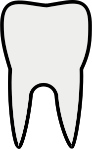 one toothtwo teethFill in the missing plural noun.There are so many people (person) at the baseball game.Fill in the missing plural noun.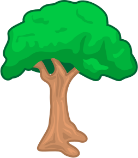 one treetwo treesFill in the missing plural noun.There are many oxen (ox) in Alaska.The base port means to carry, so the word deport means…to carry, or send away from a countryThe prefix re means again, so the word reread means…to read againThe base port means to carry, so the word portable means…able to move or carryThe prefix re means again, so the word replay means…to play againWrite the two words that make the contraction.shouldn’t  should notthey’re they areFill in the missing word using an apostrophe.The blanket belongs to the boy.It is the boy’s blanket.Write the contraction.we are     we’reshe is       she’sUnderline the possessive noun.When should we go to Jessica’s house?Write the meaning of the prefix un-not, noneMake a list of words that start with un-.undouncertainunbelievableWhat does the word unhappy mean?not happyWhat does the word unwise mean?not wise